ДЕНЬ ЕДИНОГО ТЕКСТАДиагностическая работа 9 класс Инструкция по выполнению работы Работа включает в себя 10 заданий. Время выполнения работы – 30 минут.Внимательно читайте каждое задание. Отвечайте только после того, как Вы поняли вопрос и проанализировали все варианты ответа. Выполняйте задания в том порядке, в котором они даны. Баллы, полученные Вами за выполненные задания, суммируются.Желаем успеха!Прочитайте текст и выполните задания 1-4Вирусы существуют на Земле примерно 3 миллиарда лет. Они являются самой многочисленной биологической формой и присутствуют в каждой экосистеме. Между тем, по историческим меркам, люди узнали о существовании вирусов совсем недавно. В конце 19 века молодой российский ученый Дмитрий Иосифович Ивановский изучал так называемую мозаичную болезнь растений табака. Он растирал в фарфоровой ступке листья, поражённые болезнью, и пропускал образовавшийся сок через бактериальный фильтр. В фильтре имелись мельчайшие поры, через которые не проходили бактерии. Полученный фильтрат наносили на листья здоровых растений табака. 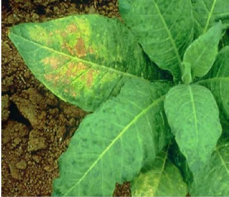 Через некоторое время на этих листьях появлялись обесцвеченные участки (см. рисунок). Листья исследовались под световым микроскопом, бактерий там не было, но мозаичная болезнь поражала растения. В результате Д. И. Ивановский предположил, что возбудителями болезни являются неизвестные до сих пор частицы, которые он назвал небактериальными патогенами или «фильтрующимися» бактериями. Впоследствии эти частицы были названы вирусами, и Д. И. Ивановский стал их первооткрывателем. Гораздо позднее с помощью электронного микроскопа были обнаружены и изучены вирусные частицы вируса табачной мозаики (см. рисунок) и других вирусов. Выяснилось, что вирусная частица – это молекула ДНК или РНК, заключённая в белковую оболочку. Проникнув в клетку другого организма, вирусы перестраивают обмен веществ клетки-хозяина, и она начинает производить за счёт своих резервов (строительного материала, энергии) новые вирусные частицы, идентичные первому вирусу.Задание 1. Какие методы исследования дали возможность Д. И. Ивановскому сделать предположения о существовании вирусов? Отметьте все верные ответы. 1. Наблюдение 2. Моделирование 3. Эксперимент 4. Фильтрация 5. МониторингЗадание 2. Можно ли считать, что эксперименты, выполненные Д. И. Ивановским, дали подтверждение его гипотезе о существовании вирусов? Отметьте «Да» или «Нет», а затем запишите объяснение своего ответа. 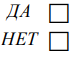 Объясните свой ответ: __________________________________________________________________________________________________________________________________________________________________________________________________________________________________________________________Задание 3. Какова роль генетического материала, то есть молекулы ДНК или РНК, содержащейся внутри вирусной частицы? Запишите свой ответ.Ответ:_______________________________________________________________________________________________________________________________________________________________________________________________________Вирусы живут исключительно в живых организмах: людей, животных, растений, грибов и бактерий. Без вирусов была бы невозможна эволюция жизни на Земле, но вместе с тем вирусы способны вызывать болезни у любых живых организмов. Человечество знает массовые вирусные заболевания (эпидемии и пандемии), уносящие сотни тысяч, а порой и миллионы жизней. Опасность эпидемий резко уменьшилась после изобретения вакцинации. Например, такая смертельно опасная вирусная болезнь, как оспа, практически полностью исчезла на Земле благодаря массовому вакцинированию. Однако состав вакцин против некоторых вирусных заболеваний приходится часто менять. Например, вакцины для профилактики обычного сезонного гриппа меняются каждый год.Задание 4. Каким свойством вирусов объясняется необходимость каждый год делать прививку против гриппа? Отметьте один верный вариант ответа. А. Очень маленькие размеры Б. Способность адаптироваться к условиям среды В. Способность проникать в клетки живого организмаГ. Способность размножаться внутри живого организмаЗадание 5. Инфекционные заболевания – группа заболеваний, вызываемых проникновением в организм патогенных микроорганизмов и вирусов. Для того чтобы патогенный (болезнетворный) микроб вызвал инфекционное заболевание, он должен обладать вирулентностью (ядовитостью; лат. virus – яд), то есть способностью преодолевать сопротивляемость организма и проявлять токсическое действие. От какого показателя, по Вашему мнению, может зависеть вирулентность того или иного патогенного микроорганизма? Приведите пример одного из возможных показателей.Ответ:___________________________________________________________________________________________________________________________________Задание 6. Выберите из приведённых ниже инфекционных заболеваний те, которые передаются через предметы окружающей среды. Укажите все варианты ответа. 1) коронавирус SARS-CoV-2 2) малярия 3) дизентерия 4) ВИЧ 5) клещевой энцефалитЗадание 7. Инкубационный период – отрезок времени от момента заражения до проявления симптомов болезни. Длительность инкубационного периода может варьироваться от нескольких часов до десятков лет. От каких факторов может зависеть продолжительность этого период? Назовите один из таких факторов.Ответ:_________________________________________________________________________________________________________________________________Задание 8. Почему коронавирус SARS-CoV-2 может быть отнесён к группе наиболее опасных инфекционных заболеваний?Ответ:_________________________________________________________________________________________________________________________________Задание 9. При изучении инфекционных болезней Пётр составил таблицу наиболее опасных заболеваний, в которой оказалась не заполнена одна из граф.Какие меры профилактики стоит вписать в свободную графу Петру? Назовите не менее двух профилактических мер.Ответ:___________________________________________________________________________________________________________________________________Задание 10. Что делать, если вы почувствовали недомогание и поняли, что заболели? Ответ:_______________________________________________________________________________________________________________________________________________________________________________________________________Спецификация диагностической работыЦель работы – выявить:- умения работы с текстом;- представления обучающихся о вирусах как о неклеточной форме жизни и их жизнедеятельности, об опасности вирусных инфекций, о профилактике, способах и мерах защиты. Структура. Работа включает в себя 10 заданий разных уровней сложности. Задания 1-4 выполняются по предложенному тексту. В работе присутствуют следующие разновидности заданий:- задания на выбор и запись номеров правильных ответов из предложенного перечня;- задания на запись самостоятельно сформулированного краткого ответа.Максимальный балл за работу – 15.Оценивание: 14-15 баллов – высокий уровень12-13 баллов – повышенный уровень10-11 баллов – базовый уровень8-9 баллов – пониженный уровень7 баллов и менее – недопустимый уровень.Время выполнения работы – 30 минут.Дополнительные материалы и оборудование: не требуются.Условия проведения: диагностическая работа проводится после проведения Дня единого текста.Проверяемые умения:- находить в тексте конкретные сведения, факты;- устанавливать причинно-следственные связи и давать объяснения на их основе;-  строить логические рассуждения, умозаключения, делать выводы; - понимать информацию, представленную разными способами: словесно, в виде таблицы;  -  предлагать или оценивать способ научного исследования данного вопроса;- выдвигать объяснительные гипотезы и предлагать или оценивать способы их проверки;- распознавать, использовать и создавать объяснительные модели и представления;- применить соответствующие естественнонаучные знания для объяснения явления; в практической жизни.Система оценивания заданийЗадание 1. Задание 2. Задание 3.    Задание 4. Задание 5. Задание 6. Задание 7. Задание 8.     Задание 9.Задание 10. Используемые источники:http://skiv.instrao.ru/bank-zadaniy/estestvennonauchnaya-gramotnost/ Институт стратегии развития образования Российской Академии образованияhttp://oge.fipi.ru/os/xmodules/qprint/index.php?proj_guid=0CD62708049A9FB940BFBB6E0A09ECC8&theme_guid=B5ABAFAA3D60BFE8443A044012D0ED96&md=qprint&groupno=1 ФГБНУ «Федеральный институт педагогических измерений», открытый банк заданий для оценки естественнонаучной грамотности, 9 класс	Название инфекцииСмертность(человек в год)Как защититьсяВИЧ770 000Защищённые половые контактыВирус гриппаДо 650 000ПрививкаВирус гепатита(В и С)1 286 000Прививка (от гепатита В), защищённые половые контактыКоронавирусSARS-CoV-21 800 000_________?_______Вирус кори142 300ПрививкаМалярийный плазмодий405 000Репелленты против укуса комаров, противомалярийные таблетки для профилактикиТуберкулёзная палочка1 300 000Прививка, соблюдение правил личной гигиеныСодержание критерияБаллВыбрано: 1. Наблюдение. 3. Эксперимент. 4. Фильтрация.1 баллДругие ответы0 балловСодержание критерияБаллВыбрано «Да» и в обосновании говорится, что эксперименты действительно подтвердили, что возбудители болезни табака не являются бактериями, или известными на тот момент бактериями ИЛИ Выбрано «Нет» и в обосновании говорится, что эксперименты Ивановского нельзя было считать окончательным подтверждением существования вирусов, так как сами вирусы (или вирусные частицы) Ивановский не наблюдал и не мог наблюдать, поскольку это стало возможно только позже, с появлением электронного микроскопа (может быть сказано просто об отсутствии технических средств).2 баллаВыбрано «Да», но в обосновании отсутствует вывод о существовании возбудителей, отличных от известных бактерий, а говорится лишь о том, что частицы не фильтруются, или что они не культивируются на питательных средах ИЛИ Выбрано «Нет», но в обосновании не говорится о необходимости наблюдать сами вирусы для окончательного вывода об их существовании, а говорится, например, о том, что нужны еще эксперименты.1 баллОбоснование отсутствует или содержит неверные утверждения0 балловСодержание критерияБаллГоворится, что генетический материал (ДНК или РНК) необходим вирусу для того, чтобы при размножении вируса в клетке воспроизводились такие же вирусные частицы.2 баллаГоворится только о том, что генетический материал нужен для размножения вируса.1 баллДругие ответы0 балловСодержание критерияБаллВыбрано: Б. Способность адаптироваться к условиям среды.1 баллДругие ответы0 балловСодержание критерияБаллОтвет: Смертность человека ИЛИ инфицирующая доза (количество яда, число микроорганизмов)1 баллДругие ответы0 балловСодержание критерияБаллОтвет: 1, 3Верно указаны оба варианта ответа2 баллаВерно указан один вариант ответа1 баллДругие ответы0 балловСодержание критерияБаллОтвет: От количества бактерий или вирусов, попавших в организм, ИЛИ от состояния самого заражённого организма ИЛИ от вида возбудителя1 баллДругие ответы0 балловСодержание критерияБаллОтвет: Смертность от этого вируса сопоставима с другими опасными инфекционными заболеваниями1 баллДругие ответы0 балловСодержание критерияБаллОтвет: Чаще мыть руки; Избегать людных мест; Носить маску; носить перчатки; Соблюдать социальную дистанцию; ПрививкаВерно даны два любых ответа2 баллаВерно дан только один ответ 1 баллОтвет неверный или отсутствует0 балловСодержание критерияБаллОтвет: минимизировать общение с окружающими людьми;отправиться к врачу и выполнять его рекомендации Верно даны оба ответа2 баллаВерно дан только один ответ 1 баллОтвет неверный или отсутствует0 баллов